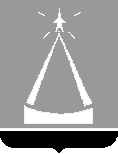    ИЗБИРАТЕЛЬНАЯ   КОМИССИЯ  ГОРОДСКОГО ОКРУГА   ЛЫТКАРИНО_____________________________________________________________________________________140080  Московская обл., г. Лыткарино, ул. Первомайская, д.7/7                         т/ф   8(495)552 85 11    e-mail: ik-lyt@mail.ru РЕШЕНИЕ31.07.2020 № 81/9О регистрации Николаева Александра Александровича кандидатом в депутаты  Совета депутатов по многомандатному избирательному округу №2, выдвинутого Региональным отделением Политической партии СПРАВЕДЛИВАЯ  РОССИЯ   по Московской области	на выборах депутатов Совета депутатов городского округа Лыткарино, назначенных на 13 сентября 2020 г. Проверив соблюдение требований Федерального закона «Об основных гарантиях избирательных прав и права на участие в референдуме граждан Российской Федерации», Закона Московской области «О муниципальных выборах в Московской области» Региональным отделением Политической партии СПРАВЕДЛИВАЯ  РОССИЯ   по Московской области Избирательная комиссия городского округа Лыткарино установила следующее. Порядок выдвижения списка кандидатов в депутаты Совета депутатов городского округа Лыткарино по многомандатным избирательным округам, выдвинутого Региональным отделением Политической партии СПРАВЕДЛИВАЯ  РОССИЯ   по Московской области в количестве 8 человек, заверенного решением Избирательной комиссии городского округа Лыткарино от 20.07.2020  г. №29/5, и представленные  для регистрации  кандидатом по многомандатному  избирательному округу документы соответствуют требованиям статей 28, 30 Закона Московской области «О муниципальных выборах в Московской области».На основании изложенного и учитывая наличие решения местного отделения политической партии, на которую распространяется действие пунктов 3 - 7 статьи 35.1 Федерального закона «Об основных гарантиях избирательных прав и права на участие в референдуме граждан Российской Федерации», Избирательная комиссия городского округа ЛыткариноРЕШИЛА:Зарегистрировать Николаева  Александра Александровича кандидатом в депутаты Совета депутатов по многомандатному избирательному округу №2, выдвинутого Региональным отделением Политической партии СПРАВЕДЛИВАЯ  РОССИЯ   по Московской области, 1965 г.р., образование высшее, проживающего в Московской обл., г. Лыткарино, Муниципальное автономное  учреждение «Ледовый спортивный комплекс Лыткарино», инженер.Основание для регистрации – Решение Регионального отделения Политической партии СПРАВЕДЛИВАЯ  РОССИЯ   по Московской областиВремя  регистрации 15 час. 45 мин.Выдать Николаеву А.А.,  зарегистрированному  кандидатом в депутаты Совета депутатов городского округа Лыткарино  по многомандатному избирательному округу №2, удостоверение установленного образца.Опубликовать настоящее решение в газете «Лыткаринские вести».Контроль за исполнением настоящего решения возложить на председателя Избирательной комиссии городского округа Лыткарино Новичкову Н.В.Председатель избирательной комиссии						     Н.В.НовичковаСекретарь избирательной комиссии 	 		                                  Е.С.Леухина